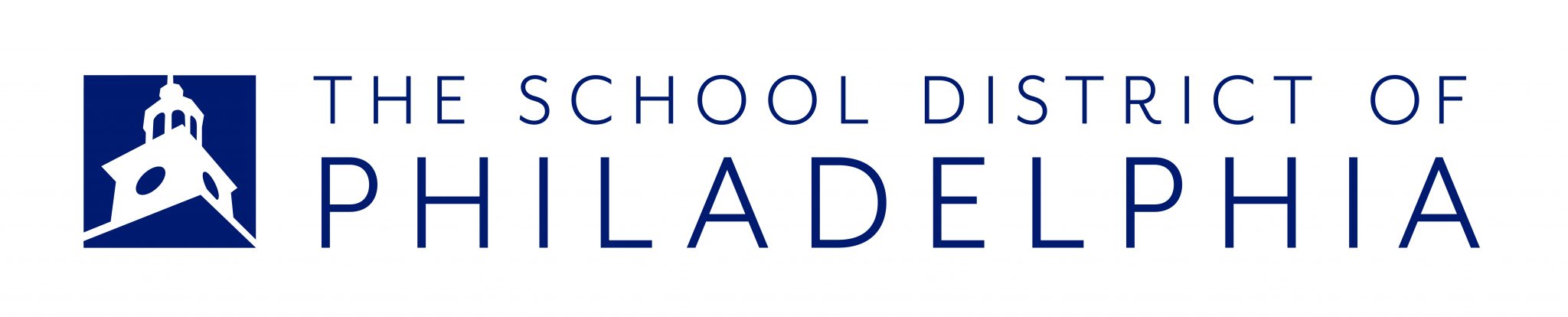 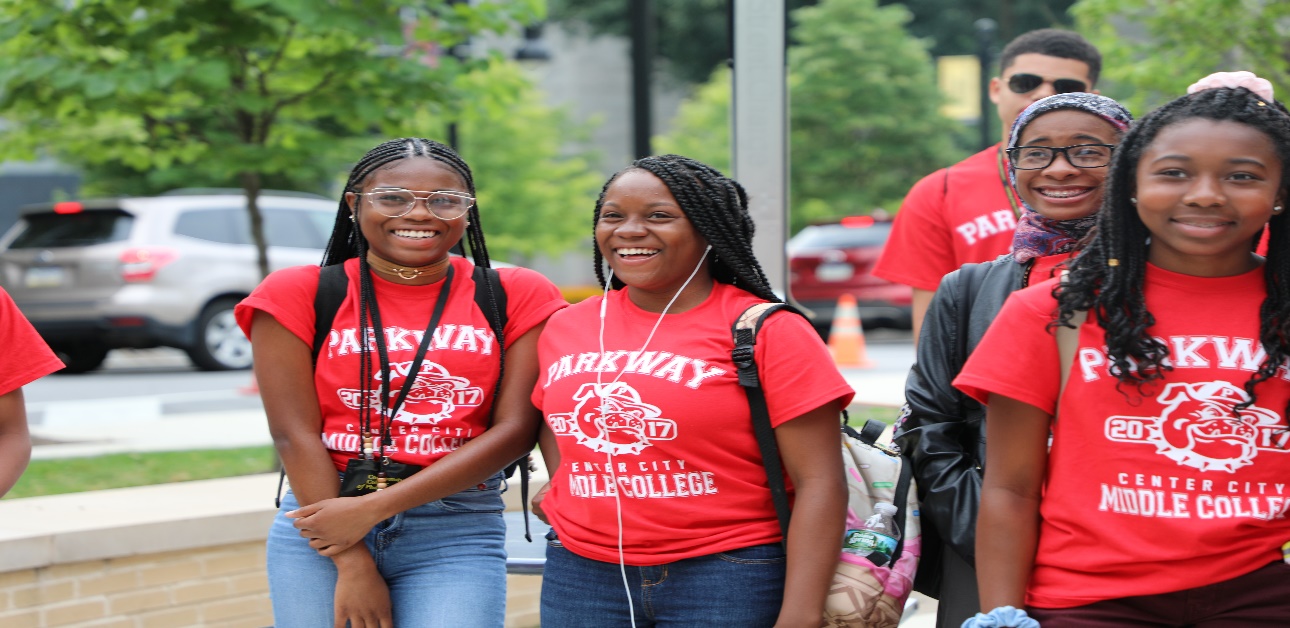 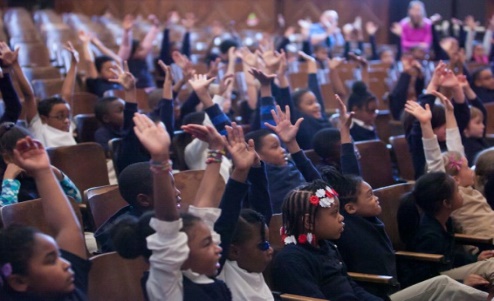 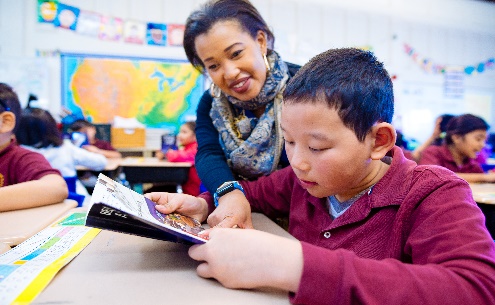 Malika Savoy-Brooks, Ed.D.ChiefOffice of Academic SupportsChristopher ShafferDeputy ChiefOffice of Curriculum, Instruction, and AssessmentDiane CastelbuonoDeputy ChiefOffice of Early Childhood EducationThe School District of Philadelphia has implemented a PA Common Core Standards-driven curriculum with aligned assessments in all content areas.  The purpose of this document is to ensure consistency across the district as teachers calculate report card grades which reflect their classroom-based data and observations.  Ultimately, it is expected that teachers use this guide as a tool in their professional decision-making while assigning marks, supported by evidence of daily formal and informal observations.According to the Pennsylvania Department of Education’s Chapter 4 regulations, all students are required to be instructed in the Arts (Visual Arts, Music, Theater, and Dance), Health, and Physical Education during the school year. In some cases, schools are not able to provide these subjects during a given Term.  If a classroom teacher does not provide the Arts, Health, or Physical Education, then no grade will be given during that particular Term.The alphanumeric Equivalency Chart below reflects the numerical mark assigned to each letter grade and is applied to all subject areas:Notes:Students whose final average falls below a 60 will receive an “F” on the final report card. Benchmark Assessments are not a part of the report card grade.  They are used as formative assessments to guide instruction. English Learners may not be given a failing mark based on their entering, beginning, developing, or expanding level of English proficiency. For any failing marks, teachers must provide documentation that instruction and assessment was modified appropriately and parents must be notified.An English Language Learner’s instructional and independent reading level(s) may be below grade level because of his/her English language proficiency level.  When this is the case, a below-grade reading level is not sufficient cause to lower a student’s reading grade. The classroom teacher must collaborate with the ESOL teacher when determining the reading, writing, and oral communication grades.Grading in all subjects must follow the same procedures outlined in the alphanumeric Equivalency Chart.  However, teachers must use the WIDA Can Do Descriptors, available in the appendices or at www.wida.us/standards/CAN_DOs/, to modify instruction and assessments.  Grades must be determined based on modified instruction and assessment.  Students that have been in the country less than 15 school days may be given a NG (No Grade).  The reason code is “No grade due to late admission.”For further information regarding assessment of students in dual language programs, see the Dual Language Program Handbook, downloadable at: https://webapps1.philasd.org/downloads/tdm/Dual_Language_Program_Handbook.pdfPromotion Policy (as applies to grades 1-8)In grades 1 and 2, students must pass reading and math.In grades 3 through 7, students must pass reading, math and science.In grade 8, students must pass reading, math, science and social studies.The policy of the School District of Philadelphia requires all students to meet specified requirements for promotion and the School District requires all students to meet specified requirements for promotion and graduation in accordance with federal, state and local guidelines.The policy of the School District of Philadelphia requires all students to meet specified requirements in addition to specified local, state and federal requirements.Children with disabilities will be promoted or will graduate if they satisfy the requirements of a program developed by an Individualized Education Program team.Principals are required to monitor all report card grade entries made by teachers.NOTE: This Promotion and Graduation Policy is on record as of 2004/2005. This revision is reflective of this policy, with the exception of the TerraNova and the End of Grade (EOG) tests, which are no longer used.All grades will be recorded in the district-provided electronic grade book in Infinite Campus, the Student Information System. It is suggested that students receive written feedback twice weekly. Therefore, at a minimum, teachers would enter at least two grades per week. Shaded boxes indicate target independent level for each grade. Targets are printed on the report card.*PR = Pre-ReadingNote:  See Appendix pages 3 and 4 for information regarding Special Education: Students with Disabilities and English Learners (EL). Shaded boxes indicate target instructional level for each grade. They are used to inform classroom instruction.*PR = Pre-Reading				Note:  See Appendix pages 3 and 4 for information regarding Special Education: Students with Disabilities and English Learners (EL). To determine the report card grade, the teacher uses a COMBINATION of graded assignments and the student’s independent reading level.  The reading level alone does not determine the reading grade.First, generate the numerical average of all graded assignments using the following weights:These graded assignments must show a balance of grade-level tasks, as well as work at a student’s independent and instructional level. Benchmark Assessments are not a part of the report card mark.Second, the numerical average is one consideration when determining a student’s grade.  It may be adjusted based on reading level as indicated by the chart below:* Students who have an average below 60 may not be assigned a grade higher than a “B” on their report card.Notes:A reading grade will be assigned to each of the four Terms. How to determine a reading grade is defined in the chart above.  An additional column will be added to the report card. This column will show the average grade of the 4 Terms. See Appendix page 3  for information regarding Special Education: Students with DisabilitiesSee Appendix B. 1 – B.2 for more information on Determining Independent and Instructional Reading Levels and Grade Level Targets.See Appendix B.3 for Pennsylvania Department of Education PSSA Short Answer Response Rubric (Reading Assessment Rubric). Students need ample opportunities to take part in a variety of rich, structured conversations.  Being productive members of these conversations requires that students contribute accurate, relevant information and engage in discourse to expand the conversation.Students must:	Contribute to large and small group discussions on grade-level topics and follow discussion rules such as listening to others, speaking one at a time, and staying on topic.Retell a story in sequence using key story elements for fiction, as well as main ideas and details for non-fiction.Relate a personal experience with relevant details expressing ideas and feelings clearly.Ask questions to obtain information, clarify something that is not understood, or gather additional information to deepen understanding.Introduction3English Learners (EL)3Promotion Policy4Grading Policy4Reading5Writing11Mathematics11Science12Social Studies12Digital Literacy and Technology Skills12Health Education13Physical Education13Visual Arts13Music 13Dance 13Theatre 13World Languages13Note:  These Amended Marking Guidelines are the result of feedback from the field regarding subject area grading. No policy changes have been made; however, the content is streamlined to provide quick, relevant information for consistent grading. Additional resources on content areas, Students with Disabilities, and English Learners (EL) are available in the Marking Guidelines Appendices and can be found on the Office of Curriculum, Instruction, and Assessment website.Numerical scores for all content areas should be converted into the following letter grades:100–90 = A89–80 = B79–70 = C69–60 = D59-50  = FGRADE 1September1st Term (November)2nd Term (February)3rd Term (April)4th Term (June)Target Level (Proficient)C and aboveD and aboveE and aboveG and aboveI and aboveStrategic Intervention NeededA, BCD F G, H Intensive Intervention Needed*PRB and belowC and belowE and belowF and belowGRADE 2September1st Term (November)2nd Term (February)3rd Term (April)4th Term(June)Target Level (Proficient)I and aboveJ and aboveJ – K and aboveK and aboveL and aboveStrategic Intervention NeededHII - JJKIntensive Intervention Needed G and belowH and belowH and belowI and belowJ and belowGRADE 3September1st Term (November)2nd Term (February)3rd Term (April)4th Term (June)Target Level (Proficient)L and aboveM and aboveM - N and aboveN and aboveO and aboveStrategic Intervention NeededKLL  - MMN Intensive Intervention NeededJ and belowK and belowK and belowL and belowM and belowGRADE 1September1st Term (November)2nd Term (February)3rd Term (April)4th Term (June)Target Level (Proficient)D and aboveE and aboveF and aboveH and aboveJ and aboveStrategic Intervention NeededB, CD E F, G H, I Intensive Intervention Needed*PR, AC and belowD and belowE and belowG and belowGRADE 2September1st Term (November)2nd Term (February)3rd Term (April)4th Term (June)Target Level (Proficient)J and aboveK and aboveK – L  and aboveL and aboveM and aboveStrategic Intervention NeededIJJ K L Intensive Intervention NeededBelow IBelow JBelow JBelow KBelow LGRADE 3September1st Term (November)2nd Term (February)3rd Term (April)4th Term (June)Target Level (Proficient)M and aboveN and aboveN – O  and aboveO and aboveP and aboveStrategic Intervention NeededLM MN O Intensive Intervention NeededBelow LBelow MBelow MBelow NBelow OGradeDRA2 LevelReading LevelKAPRK1AK2BK3BK4CK6D18E110F112G114H116I118J220K224L228M330N334O338PComponentWeightTests/Quizzes 40%Class Work/Participation  (written or oral work completed during class)30%Projects/Presentations (ongoing endeavors that exhibit mastery of a concept in the curriculum)20%Homework10%Letter Grade Numerical ScoreIndependent Reading Level A100-90At or above grade levelB89-80At or above grade levelC79-70At grade level/no more than 1 year belowD69-601½ to 2 years below grade levelF59-50*More than 2 years below grade levelAssess the student’s competency in each component according to the following levels, and input a numerical equivalent in the online system:A  (100-90) - Student consistently uses communication skills in all 4 componentsB  (89-80) - Student frequently uses communication skills in 3 of the 4 componentsC  (79-70) - Student usually uses communication skills in 2 of the 4 componentsD  (69-60) - Student sometimes uses communication skills 2 of the 4 componentsF  (59-50) - Student rarely uses communication skills in the 4 components